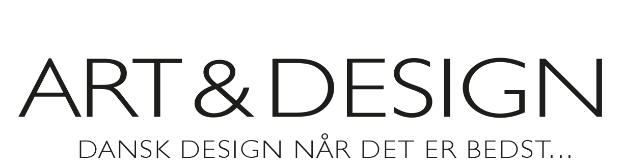 Standardfortrydelsesformular(Denne formular udfyldes og returneres kun, hvis fortrydelsesretten gøres gældende)Sendes til: Art & Design, Herningvej 36, 4800 Nykøbing F, DanmarkEller via e-mail: kundeservice@artogdesign.dkJeg meddeler herved, at jeg ønsker at gøre fortrydelsesretten gældende i forbindelse med min købsaftale om følgende vare/varer:Ordrenummer:Dato varen er modtaget:Navn:Adresse:Telefonnummer:E-mail:Dato:Underskrift:________________________________________________________________________(Hvis formularens indhold meddeles på papir)